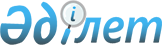 О внесении изменений и дополнения в решение маслихата от 24 декабря 2014 года № 252 "О районном бюджете Карасуского района на 2015-2017 годы"Решение маслихата Карасуского района Костанайской области от 20 октября 2015 года № 314. Зарегистрировано Департаментом юстиции Костанайской области 22 октября 2015 года № 5948

      В соответствии со статьей 109 Бюджетного Кодекса Республики Казахстан от 4 декабря 2008 года Карасуский районный маслихат РЕШИЛ:



      1. Внести в решение маслихата от 24 декабря 2014 года № 252 «О районном бюджете Карасуского района на 2015-2017 годы» (зарегистрировано в Реестре государственной регистрации нормативных правовых актов за № 5283, опубликовано 14 января 2015 года в газете «Қарасу өңірі») следующие изменения и дополнение:



      пункт 1 изложить в новой редакции:

      «1. Утвердить бюджет Карасуского района на 2015-2017 годы согласно приложениям 1, 2 и 3 соответственно, в том числе на 2015 год в следующих объемах:

      1) доходы – 2570453,9 тысяч тенге, в том числе по:

      налоговым поступлениям – 749294,0 тысячи тенге;

      неналоговым поступлениям – 2381,0 тысяча тенге;

      поступлениям от продажи основного капитала – 7955,0 тысяч тенге;

      поступлениям трансфертов – 1810823,9 тысяч тенге;

      2) затраты – 2592775,6 тысяч тенге;

      3) чистое бюджетное кредитование – 36714,0 тысячи тенге, в том числе:

      бюджетные кредиты – 46565,0 тысяч тенге;

      погашение бюджетных кредитов – 9851,0 тысяча тенге;

      4) сальдо по операциям с финансовыми активами – 0,0 тенге, в том числе:

      приобретение финансовых активов – 0,0 тенге;

      5) дефицит (профицит) бюджета – -59035,7 тысяч тенге;

      6) финансирование дефицита (использование профицита) бюджета – 59035,7 тысяч тенге.»;



      подпункт 2) пункта 7 исключить;



      пункт 7 дополнить подпунктом 7) следующего содержания:

      «7) проведение ветеринарных мероприятий по энзоотическим болезням животных.»;



      приложение 1 к указанному решению изложить в новой редакции согласно приложению к настоящему решению.



      2. Настоящее решение вводится в действие с 1 января 2015 года.      Председатель внеочередной сессии,

      секретарь Карасуского

      районного маслихата                        С. Казиев      СОГЛАСОВАНО      Исполняющий обязанности

      руководителя государственного

      учреждения «Отдел экономики

      и бюджетного планирования

      акимата Карасуского района»

      _______________ А. Казиев

      20.10.2015 год

Приложение            

к решению маслихата       

от 20 октября 2015 года № 314  Приложение 1          

к решению маслихата       

от 24 декабря 2014 года № 252   Районный бюджет на 2015 год
					© 2012. РГП на ПХВ «Институт законодательства и правовой информации Республики Казахстан» Министерства юстиции Республики Казахстан
				КатегорияКатегорияКатегорияКатегорияКатегорияСумма,

тысяч тенгеКлассКлассКлассКлассСумма,

тысяч тенгеПодклассПодклассПодклассСумма,

тысяч тенгеСпецификаСпецификаСумма,

тысяч тенгеНаименованиеСумма,

тысяч тенгеI. Доходы2570453,91Налоговые поступления749294,0101Подоходный налог256280,01012Индивидуальный подоходный налог256280,0103Социальный налог199223,01031Социальный налог199223,0104Налоги на собственность182194,01041Налоги на имущество107123,01043Земельный налог6203,01044Налог на транспортные средства51945,01045Единый земельный налог16923,0105Внутренние налоги на товары, работы и услуги108575,01052Акцизы3325,01053Поступления за использование природных и других ресурсов93751,01054Сборы за ведение предпринимательской и профессиональной деятельности11448,01055Налог на игорный бизнес51,0107Прочие налоги118,01071Прочие налоги118,0108Обязательные платежи, взимаемые за совершение юридически значимых действий и (или) выдачу документов уполномоченными на то государственными органами или должностными лицами2904,01081Государственная пошлина2904,02Неналоговые поступления2381,0201Доходы от государственной собственности976,02011Поступления части чистого дохода государственных предприятий198,02015Доходы от аренды имущества, находящегося в государственной собственности778,0206Прочие неналоговые поступления1405,02061Прочие неналоговые поступления1405,03Поступления от продажи основного капитала7955,0303Продажа земли и нематериальных активов7955,03031Продажа земли7955,04Поступления трансфертов1810823,9402Трансферты из вышестоящих органов государственного управления1810823,94022Трансферты из областного бюджета1810823,9Функциональная группаФункциональная группаФункциональная группаФункциональная группаФункциональная группаСумма,

тысяч тенгеФункциональная подгруппаФункциональная подгруппаФункциональная подгруппаФункциональная подгруппаСумма,

тысяч тенгеАдминистратор бюджетных программАдминистратор бюджетных программАдминистратор бюджетных программСумма,

тысяч тенгеПрограммаПрограммаСумма,

тысяч тенгеНаименованиеСумма,

тысяч тенгеII. Затраты2592775,601Государственные услуги общего характера293222,21Представительные, исполнительные и другие органы, выполняющие общие функции государственного управления238996,9112Аппарат маслихата района (города областного значения)12684,8001Услуги по обеспечению деятельности маслихата района (города областного значения)12684,8122Аппарат акима района (города областного значения)68393,6001Услуги по обеспечению деятельности акима района (города областного значения)68313,1003Капитальные расходы государственного органа80,5123Аппарат акима района в городе, города районного значения, поселка, села, сельского округа157918,5001Услуги по обеспечению деятельности акима района в городе, города районного значения, поселка, села, сельского округа157918,52Финансовая деятельность15055,5452Отдел финансов района (города областного значения)15055,5001Услуги по реализации государственной политики в области исполнения бюджета и управления коммунальной собственностью района (города областного значения)13405,4003Проведение оценки имущества в целях налогообложения739,1010Приватизация, управление коммунальным имуществом, постприватизационная деятельность и регулирование споров, связанных с этим911,05Планирование и статистическая деятельность10078,6453Отдел экономики и бюджетного планирования района (города областного значения)10078,6001Услуги по реализации государственной политики в области формирования и развития экономической политики, системы государственного планирования10078,69Прочие государственные услуги общего характера29091,2454Отдел предпринимательства и сельского хозяйства района (города областного значения)22132,3001Услуги по реализации государственной политики на местном уровне в области развития предпринимательства и сельского хозяйства22132,3458Отдел жилищно-коммунального хозяйства, пассажирского транспорта и автомобильных дорог района (города областного значения)6958,9001Услуги по реализации государственной политики на местном уровне в области жилищно-коммунального хозяйства, пассажирского транспорта и автомобильных дорог6958,902Оборона6498,01Военные нужды4395,0122Аппарат акима района (города областного значения)4395,0005Мероприятия в рамках исполнения всеобщей воинской обязанности4395,02Организация работы по чрезвычайным ситуациям2103,0122Аппарат акима района (города областного значения)2103,0006Предупреждение и ликвидация чрезвычайных ситуаций масштаба района (города областного значения)2103,004Образование1781026,61Дошкольное воспитание и обучение150087,0464Отдел образования района (города областного значения)150087,0009Обеспечение деятельности организаций дошкольного воспитания и обучения63815,0040Реализация государственного образовательного заказа в дошкольных организациях образования86272,02Начальное, основное среднее и общее среднее образование1474434,9464Отдел образования района (города областного значения)1446434,9003Общеобразовательное обучение1397035,9006Дополнительное образование для детей49399,0465Отдел физической культуры и спорта района (города областного значения)28000,0017Дополнительное образование для детей и юношества по спорту28000,09Прочие услуги в области образования156504,7464Отдел образования района (города областного значения)156504,7001Услуги по реализации государственной политики на местном уровне в области образования11581,2005Приобретение и доставка учебников, учебно-методических комплексов для государственных учреждений образования района (города областного значения)27259,4015Ежемесячная выплата денежных средств опекунам (попечителям) на содержание ребенка-сироты (детей-сирот), и ребенка (детей), оставшегося без попечения родителей11146,0067Капитальные расходы подведомственных государственных учреждений и организаций106518,106Социальная помощь и социальное обеспечение98084,81Социальное обеспечение4397,0464Отдел образования района (города областного значения)4397,0030Содержание ребенка (детей), переданного патронатным воспитателям4397,02Социальная помощь64777,1451Отдел занятости и социальных программ района (города областного значения)64777,1002Программа занятости16989,0005Государственная адресная социальная помощь3911,0007Социальная помощь отдельным категориям нуждающихся граждан по решениям местных представительных органов14480,2010Материальное обеспечение детей-инвалидов, воспитывающихся и обучающихся на дому357,0014Оказание социальной помощи нуждающимся гражданам на дому6661,9016Государственные пособия на детей до 18 лет15069,0017Обеспечение нуждающихся инвалидов обязательными гигиеническими средствами и предоставление услуг специалистами жестового языка, индивидуальными помощниками в соответствии с индивидуальной программой реабилитации инвалида1775,0052Проведение мероприятий, посвященных семидесятилетию Победы в Великой Отечественной войне5534,09Прочие услуги в области социальной помощи и социального обеспечения28910,7451Отдел занятости и социальных программ района (города областного значения)28910,7001Услуги по реализации государственной политики на местном уровне в области обеспечения занятости и реализации социальных программ для населения17834,9011Оплата услуг по зачислению, выплате и доставке пособий и других социальных выплат447,8050Реализация Плана мероприятий по обеспечению прав и улучшению качества жизни инвалидов10628,007Жилищно-коммунальное хозяйство30715,31Жилищное хозяйство648,0458Отдел жилищно-коммунального хозяйства, пассажирского транспорта и автомобильных дорог района (города областного значения)648,0003Организация сохранения государственного жилищного фонда648,02Коммунальное хозяйство3360,0466Отдел архитектуры, градостроительства и строительства района (города областного значения)3360,0058Развитие системы водоснабжения и водоотведения в сельских населенных пунктах3360,03Благоустройство населенных пунктов26707,3123Аппарат акима района в городе, города районного значения, поселка, села, сельского округа26707,3008Освещение улиц населенных пунктов11972,3009Обеспечение санитарии населенных пунктов5724,0010Содержание мест захоронений и погребение безродных395,0011Благоустройство и озеленение населенных пунктов8616,008Культура, спорт, туризм и информационное пространство174724,11Деятельность в области культуры69290,8455Отдел культуры и развития языков района (города областного значения)69290,8003Поддержка культурно-досуговой работы69290,82Спорт25530,9465Отдел физической культуры и спорта района (города областного значения)25530,9001Услуги по реализации государственной политики на местном уровне в сфере физической культуры и спорта7801,9005Развитие массового спорта и национальных видов спорта8769,0006Проведение спортивных соревнований на районном (города областного значения ) уровне1617,0007Подготовка и участие членов сборных команд района (города областного значения) по различным видам спорта на областных спортивных соревнованиях7343,03Информационное пространство60808,0455Отдел культуры и развития языков района (города областного значения)53457,0006Функционирование районных (городских) библиотек47752,0007Развитие государственного языка и других языков народа Казахстана5705,0456Отдел внутренней политики района (города областного значения)7351,0002Услуги по проведению государственной информационной политики7351,09Прочие услуги по организации культуры, спорта, туризма и информационного пространства19094,4455Отдел культуры и развития языков района (города областного значения)7486,4001Услуги по реализации государственной политики на местном уровне в области развития языков и культуры7486,4456Отдел внутренней политики района (города областного значения)11608,0001Услуги по реализации государственной политики на местном уровне в области информации, укрепления государственности и формирования социального оптимизма граждан5630,0003Реализация мероприятий в сфере молодежной политики5978,010Сельское, водное, лесное, рыбное хозяйство, особо охраняемые природные территории, охрана окружающей среды и животного мира, земельные отношения99848,21Сельское хозяйство44550,9453Отдел экономики и бюджетного планирования района (города областного значения)9737,0099Реализация мер по оказанию социальной поддержки специалистов9737,0473Отдел ветеринарии района (города областного значения)34813,9001Услуги по реализации государственной политики на местном уровне в сфере ветеринарии13517,9006Организация санитарного убоя больных животных19700,0007Организация отлова и уничтожения бродячих собак и кошек1484,0009Проведение ветеринарных мероприятий по энзоотическим болезням животных112,06Земельные отношения10099,3463Отдел земельных отношений района (города областного значения)10099,3001Услуги по реализации государственной политики в области регулирования земельных отношений на территории района (города областного значения)10099,39Прочие услуги в области сельского, водного, лесного, рыбного хозяйства, охраны окружающей среды и земельных отношений45198,0473Отдел ветеринарии района (города областного значения)45198,0011Проведение противоэпизоотических мероприятий45198,011Промышленность, архитектурная, градостроительная и строительная деятельность4594,12Архитектурная, градостроительная и строительная деятельность4594,1466Отдел архитектуры, градостроительства и строительства района (города областного значения)4594,1001Услуги по реализации государственной политики в области строительства, улучшения архитектурного облика городов, районов и населенных пунктов области и обеспечению рационального и эффективного градостроительного освоения территории района (города областного значения)4594,112Транспорт и коммуникации78429,01Автомобильный транспорт78429,0123Аппарат акима района в городе, города районного значения, поселка, села, сельского округа7891,0013Обеспечение функционирования автомобильных дорог в городах районного значения, поселках, селах, сельских округах7891,0458Отдел жилищно-коммунального хозяйства, пассажирского транспорта и автомобильных дорог района (города областного значения)70538,0023Обеспечение функционирования автомобильных дорог70538,013Прочие25493,09Прочие25493,0123Аппарат акима района в городе, города районного значения, поселка, села, сельского округа25493,0040Реализация мер по содействию экономическому развитию регионов в рамках Программы «Развитие регионов»25493,014Обслуживание долга12,61Обслуживание долга12,6452Отдел финансов района (города областного значения)12,6013Обслуживание долга местных исполнительных органов по выплате вознаграждений и иных платежей по займам из областного бюджета12,615Трансферты127,71Трансферты127,7452Отдел финансов района (города областного значения)127,7006Возврат неиспользованных (недоиспользованных) целевых трансфертов127,7III. Чистое бюджетное кредитование36714,0Бюджетные кредиты46565,010Сельское, водное, лесное, рыбное хозяйство, особо охраняемые природные территории, охрана окружающей среды и животного мира, земельные отношения46565,01Сельское хозяйство46565,0453Отдел экономики и бюджетного планирования района (города областного значения)46565,0006Бюджетные кредиты для реализации мер социальной поддержки специалистов46565,05Погашение бюджетных кредитов9851,001Погашение бюджетных кредитов9851,01Погашение бюджетных кредитов, выданных из государственного бюджета9851,0013Погашение бюджетных кредитов, выданных из местного бюджета физическим лицам9851,0V. Дефицит (профицит) бюджета-59035,7VI. Финансирование дефицита (использование профицита) бюджета59035,77Поступления займов46565,001Внутренние государственные займы46565,02Договоры займа46565,0003Займы, получаемые местным исполнительным органом района (города областного значения)46565,016Погашение займов9851,01Погашение займов9851,0452Отдел финансов района (города областного значения)9851,0008Погашение долга местного исполнительного органа перед вышестоящим бюджетом9851,0Движение остатков бюджетных средств22321,78Используемые остатки бюджетных средств22321,701Остатки бюджетных средств22321,71Свободные остатки бюджетных средств22321,7